Проверочная работа _________________________________Задание 1. Установите соответствиеЗавязь 2) тычинка 3) лепестки 4)пыльники 5)рыльце 6)тычиночная нить 7) чашелистики 8) пестик 9) столбикЗадание 2. Внимательно рассмотри рисунок и подпиши название частей цветка.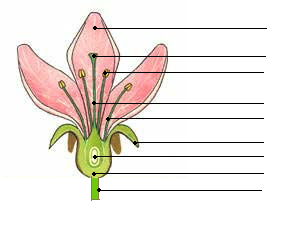 Сделайте вывод о том, из каких частей состоит цветок, какие части цветка являются главными и почему.Задание 3. Дополни предложения, вставив пропущенные слова.Осевая часть цветка, на которой расположены все остальные его части, носит название…….Двойной околоцветник состоит из ……… и …………….Чашечка листа  образована ……….., а венчик …………….Главные части цветка – это ……… и ………….Тычинка состоит из…………… и………….., пестик – из…………Задание 4. Подпишите части цветка. Определи в чем сходства и в чем различие.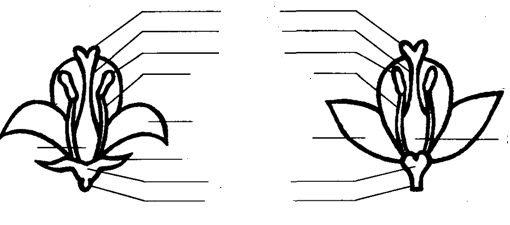 Сделайте вывод о выполненной работе.ТычинкаТычинкаТычинкаГлавные части цветкаГлавные части цветкаГлавные части цветкаПестикПестикПестикОколоцветникОколоцветникОколоцветник